Lesson 3.03 AssessmentFees and Pricing (Researching and Setting) Virtual BusinessSelect 5 of the “need to know terms” we covered in this lesson and provide a definition, in your own words, and a graphical representation of the term. (sample provided) Answers will vary, and if students use graphics from the internet, you will want them to cite the source.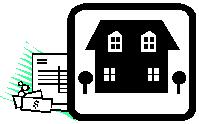 From our discovery activity, we determined that some (maybe all) businesses have had to change their pricing and billing strategies due to certain factors. Which three factors we discussed do you think have had the most significance? Why? What future changes do you foresee? Exact answers will vary, but could include: Inflation, Supply and Demand, Competition, The Internet, Online Purchasing, Smartphone Applications, Social Media, and Customer Reviews.You have been given the task of determining the price per unit for two new items on your menu. You are hoping these items will become popular, but they are currently in the introductory phase of the product life cycle. Using the formula from this lesson and the given data, fill in the requested information. Exact answers will vary based on student choices, but you can grade based on whether or not they used the correct calculation method.TermDefinitionGraphical RepresentationGraphical RepresentationGraphical RepresentationGraphical RepresentationGraphical RepresentationGraphical RepresentationGraphical RepresentationGraphical RepresentationGraphical RepresentationIn‐House BillingCompanies handle their own billingIn‐House BillingCompanies handle their own billingIn‐House Billingand receiving and do not hire aIn‐House Billingand receiving and do not hire acompany to handle it for them.company to handle it for them.company to handle it for them.Factor 1Why?Future Changes?WeeklyWeeklyWeeklyTotal SalesCost to MakeOperatingProjectedTargetTotal SalesPrice Per UnitCost to MakeOperatingProjectedTargetRevenuePrice Per UnitExpensesSalesProfitRevenueExpensesSalesProfitChicken Sandwich$1.22$100.00Hamburger$1.50$100.00